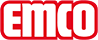 emco Bauemco DIPLOMAT Original SPIN®Safe s gumovou vložkou 17 SPIN/GTyp17 SPIN/Gzatíženínormální až silnénosný profilze zesíleného hliníku a tlumící páskou na spodní straněpřibl.výška (mm)20.9pochozí plochaZapuštěné, rezistentní profilované gumové vložky odolné proti povětrnostním vlivům. V kombinaci s nerezovými dlaždicemi pro optimální orientaci pro nevidomé a slabozraké (dle DIN 32984) ve vstupním prostoru.standartní vzdálenost mezi profily cca (mm)5 mm gumové distanční kroužkyprotiskluznostprotiskluzné vlastnosti gumové vložky: R9 protiskluzné vlastnosti nerezové dlaždice: R9 (dle DIN 51130)BarvyČernáspojeníocelovým lankem potaženým bužírkouzáruka4-letá zárukaZáruční podmínky naleznete na:RozměryŠířka rohožky: ……………mm (délka profilů)Hloubka rohožky: …………mm (směr chůze)kontaktNovus Česko s.r.o. · 464 01 · Raspenava 191 · Tel. (+420) 482 302 750 · Fax (+420) 482 360 399 · rohozky@novus.cz · www.emco-bau.com